ДВНЗ «УНІВЕРСИТЕТ БАНКІВСЬКОЇ СПРАВИ»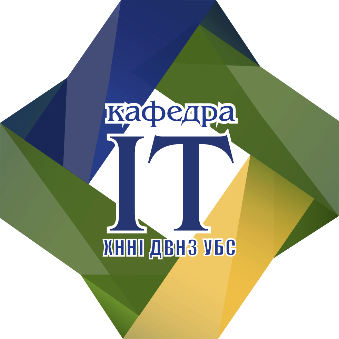 ХАРКІВСЬКИЙ НАВЧАЛЬНО-НАУКОВИЙ ІНСТИТУТКафедра ІНФОРМАЦІЙНИХ ТЕХНОЛОГІЙОПИС ДИСЦИПЛІНИНазва дисципліни		ФІНАНСОВА  МАТЕМАТИКАНазва освітньої програми	122 «Комп’ютерні науки»Освітній ступінь 			перший (бакалаврський)Кількість кредитів за ECTS 	3  (90 годин)1. Мета дисципліни в контексті підготовки фахівців певної спеціальності: оволодіння науковими основами, сучасною методологією та особливостями застосування математичного апарату сучасних методів кількісного фінансового аналізу за допомогою ІКТ, необхідного для розв’язання різноманітних фінансово-економічних задач.2. Заплановані результати навчанняУ результаті вивчення дисципліни студенти повинні: знати: правила нарахування простих та складних відсотків, правила нарощення та дисконтування платежів, принцип еквівалентності ставок, види потоків платежів та їхні основні параметри, способи погашення заборгованості в розстрочку.вміти: застосовувати теоретичні знання для розв’язування фінансово-економічних задач: виконувати нарощення та дисконтування за простими та складними відсотками; визначати доходності фінансово-кредитних операцій та оцінювати їх ефективність; планувати погашення довгострокової заборгованості; виконувати математичні розрахунки, пов’язані з різноманітними інвестиційними проектами; використовувати комп’ютерні технології  для виконання розрахунків.3. Форми та методи контролю: 1. Поточний рейтинговий контроль знань протягом семестру: усне та письмове опитування, тестування, самостійні та контрольні роботи, ІДЗ. 2. Підсумковий семестровий контроль: екзамен.4. Схема накопичення балів по дисципліні, які отримують студенти - Поточний контроль – 30 балів;- ІДЗ – 20 балів;- Екзаменаційна робота – 50 балів;- Підсумок – 100 балів.5. Викладач дисципліни:  Коржова Ольга Володимирівна, старший викладач